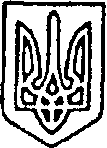 УКРАЇНАПОКРОВСЬКА  РАЙОННА РАДА  ДОНЕЦЬКОЇ ОБЛАСТІР І Ш Е Н Н Явід 18.12.2020 № VIII/2-7м. ПокровськПро клопотання перед Гродівською селищною радою про надання згоди та безоплатну передачу юридичної особи публічного права комунального  початкового спеціалізованого  мистецького навчального закладу «Покровська районна  школа мистецтв» Покровської районної ради Донецької області та окремого індивідуального майна із спільної власності територіальних громад сіл, селищ району що знаходиться  в управлінні районної ради у комунальну власність Гродівської селищної територіальної громадиВідповідно до статті 142 Конституції України,  пункту 39 Прикінцевих та перехідних положень Бюджетного кодексу України,  Цивільного та Господарського  кодексів України, керуючись статтями 43, 59, 60 Закону України «Про місцеве самоврядування в Україні» (зі змінами), Законом України  «Про передачу об’єктів права державної та комунальної власності», Законом України «Про внесення змін до деяких законів України щодо впорядкування окремих питань організації та діяльності органів місцевого самоврядування і районних державних адміністрацій» від 17 листопада 2020 року № 1009-IX,  відповідно до постанови Кабінету Міністрів України від 21.09.1998 № 1482 «Про передачу об’єктів права державної та комунальної власності», районна радаВИРІШИЛА:1. Клопотати  перед Гродівською селищною радою про надання згоди та безоплатну передачу юридичної особи публічного права комунального  початкового спеціалізованого  мистецького навчального закладу «Покровська районна  школа мистецтв» Покровської районної ради Донецької області (код ЄДРПОУ-36889470) та окремого індивідуального майна із спільної власності територіальних громад сіл, селищ району що знаходиться  в управлінні районної ради у комунальну власність Гродівської селищної територіальної громади. 2. У разі надання згоди, передати юридичну особу публічного права комунального  початкового спеціалізованого  мистецького навчального закладу «Покровська районна  школа мистецтв» Покровської районної ради Донецької області (код ЄДРПОУ-36889470) та окреме індивідуальне майно із спільної власності територіальних громад сіл, селищ району що знаходиться  в управлінні районної ради у комунальну власність Гродівської селищної територіальної громади.3. Делегувати до складу комісії з прийому-передачі окремого індивідуального майна із спільної власності територіальних громад сіл, селищ району що знаходиться  в управлінні районної ради у комунальну власність Гродівської селищної територіальної громади:- Кулака Олександра Костянтинович- директора комунального спеціалізованого мистецького навчального  закладу «Покровська районна  школа мистецтв»- Малютіну Наталію Миколаївна-  заступника  директора з навчально-виховної роботи комунального спеціалізованого мистецького навчального  закладу «Покровська районна  школа мистецтв»Вишковську Людмилу Миколаївна- головного бухгалтера комунального спеціалізованого мистецького навчального  закладу «Покровська районна  школа мистецтв»3. Вийти із складу засновників юридичної особи публічного права комунального  початкового спеціалізованого  мистецького навчального закладу «Покровська районна  школа мистецтв» Покровської районної ради Донецької області.4. Контроль за виконанням рішення покласти на постійні комісії районної ради з питань планування соціально-економічного розвитку, бюджету та фінансів (Доценко),  депутатської діяльності, законності  та захисту прав громадян (Соболєвська),  з питань охорони  здоров’я, соціального захисту населення, освіти, культури, спорту та молодіжної політики  (Шутько), з питань власності, комунального  майна та  приватизації (Токарев).Голова ради								Ю.В. КЛЮЧКА